Comune di Abano Terme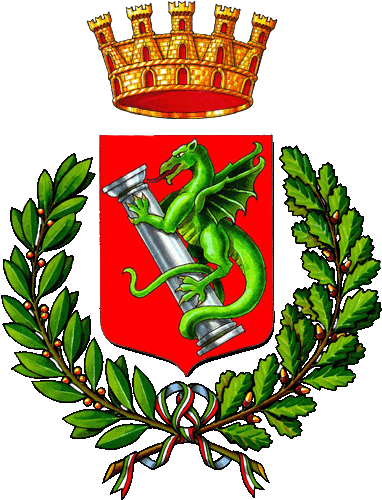 Provincia di PadovaAllo sportello unicoper l’edilizia del Comune di...............................................................OGGETTO:  Richiesta di proroga per l’inizio dei lavori.Il/La sottoscritto/a ........................................................................................................................................, nato/a a ..............................................................................................., il .........................................................., residente in .............................................................., via ..................................................., n. ........................., C.F. ................................................................,  ................................................,P R E M E S S Oche in data ............................................ veniva rilasciato, da codesto sportello unico, il permesso di costruire n. ........................., per il seguente intervento edilizio:che con lo stesso permesso veniva indicata la data del ................................., entro la quale i lavori dovevano essere iniziati;Considerato che i lavori, per fatti estranei alla volontà del/della sottoscritto/a e in particolare in quanto ............................................................................................................................................................................,non potranno avere inizio entro il termine fissato;In relazione al disposto dell’art. 15, comma 2, del T.U. 6 giugno 2001, n. 380;C H I E D Eche l’inizio dei lavori relativi all’intervento edilizio di cui alla parte motiva venga prorogato di ......................... mesi per cui, gli stessi, dovranno essere iniziati entro il ................................Dichiara di essere informato/a, ai sensi e per gli effetti di cui all’articolo 13 del D.Lgs. 30 giugno 2003, n. 196, che i dati personali raccolti saranno trattati, anche con strumenti informatici, esclusivamente nell’ambito del procedimento per il quale la presente viene inoltrata......................................., data ......................................Il/la richiedente..................................................................PROGETTO......................................................................................................................................................................................................................................................................................UBICAZIONE DELL’IMMOBILE......................................................................................................................................................................................................................................................................................ESTREMI CATASTALIFoglio .......................... Mappali .................................................................................................................................................................................................................................